中共西安文理学院委员会文件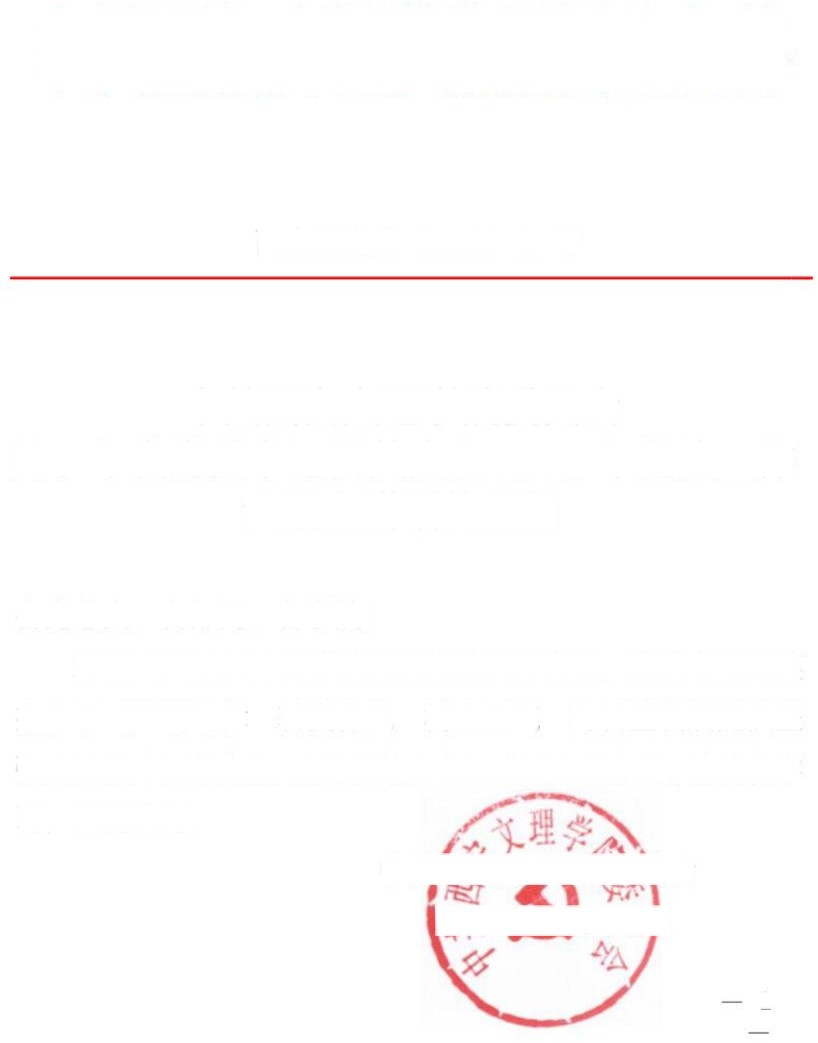 西文理党发〔2016〕19号中共西安文理学院委员会关于印发党委书记雷英杰在2016年党建工作会议上讲话的通知各党总支、各部门、各学院:2016年3月24日学校召开党建工作会议,党委书记雷英杰作了《严明纪律 转变作风 树立正气 为转型发展提供坚强政治保障》的讲话。现将雷英杰书记讲话印发你们,请认真学习,贯彻执行。中共西安文理学院委员会2016年3月30日1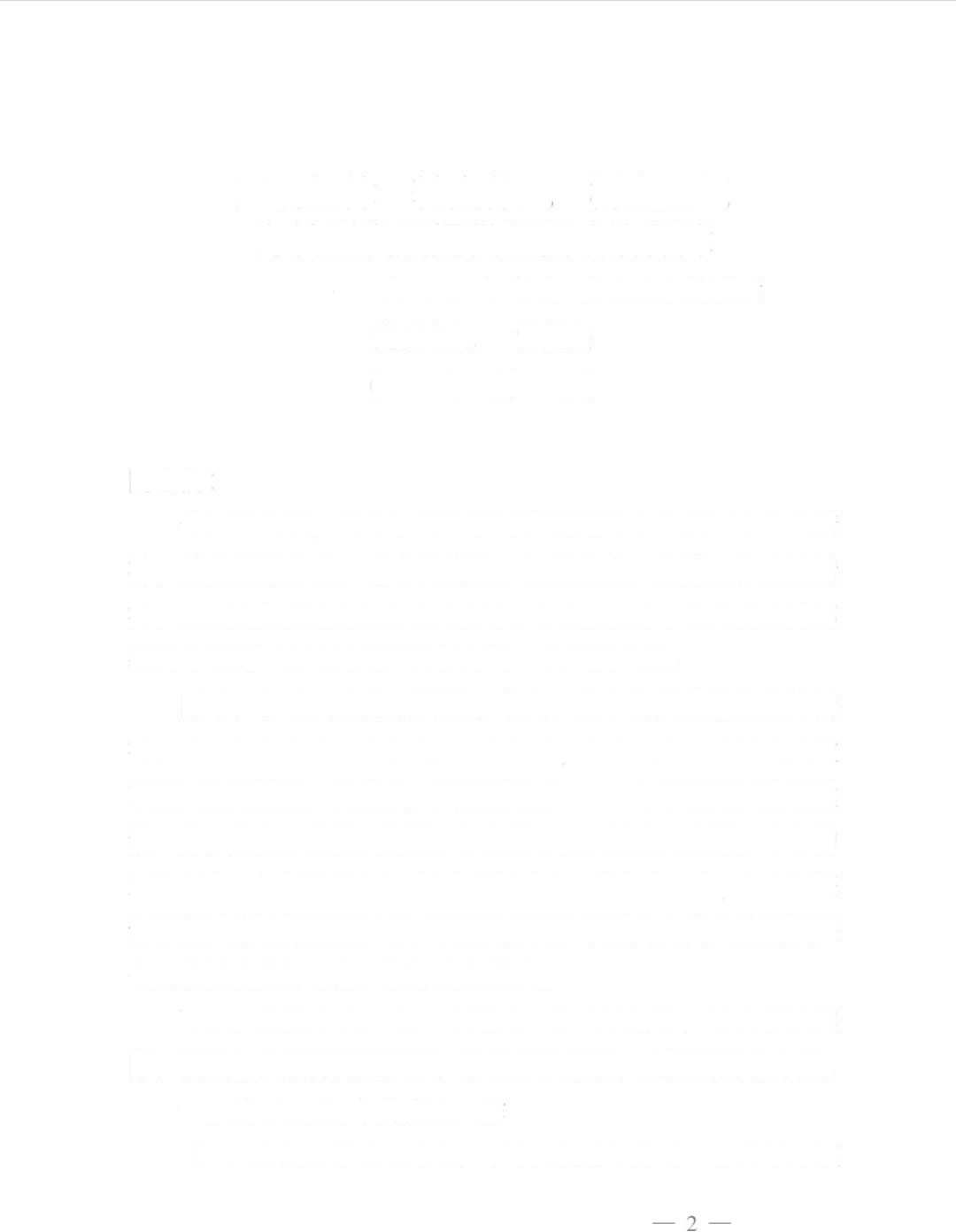 严明纪律 转变作风 树立正气为转型发展提供坚强政治保障一一在2016年党建工作会议上的讲话党委书记	雷英杰    (2016年3月24日)同志们:今天的会议,是为了深入学习贯彻党的十八届五中全会精神,结合近期中央、省市的党建、纪委全会、统战工作会议精神,以及教育系统党风廉政建设等工作会议要求,校党委安排部署的今年党风廉政建设工作任务的一次重要会议。刚才,郭瑞同志分别传达了中央、省市有关会议和文件精神,希望大家会后认真学习,深刻领会;忠良同志代表校党委做了党风廉政建设工作报告,回顾总结了2015年学校党风廉政建设工作,肯定了成绩,分析了存在的不足,并全面安排了今年的工作任务,内容详尽充实,符合我校实际,我完全同意;会议还签订了党风廉政建设责任书,希望各部门和学院的负责人按照责任书要求认真履行职责,抓好贯彻落实。下面,根据中央、省、市党建工作会议精神,结合学校实际,我就切实履行党建责任,推进学校发展,主要讲两个方面。一、关于2016年的党建工作(一)加强思想理论建设,牢牢把握意识形态工作的领导权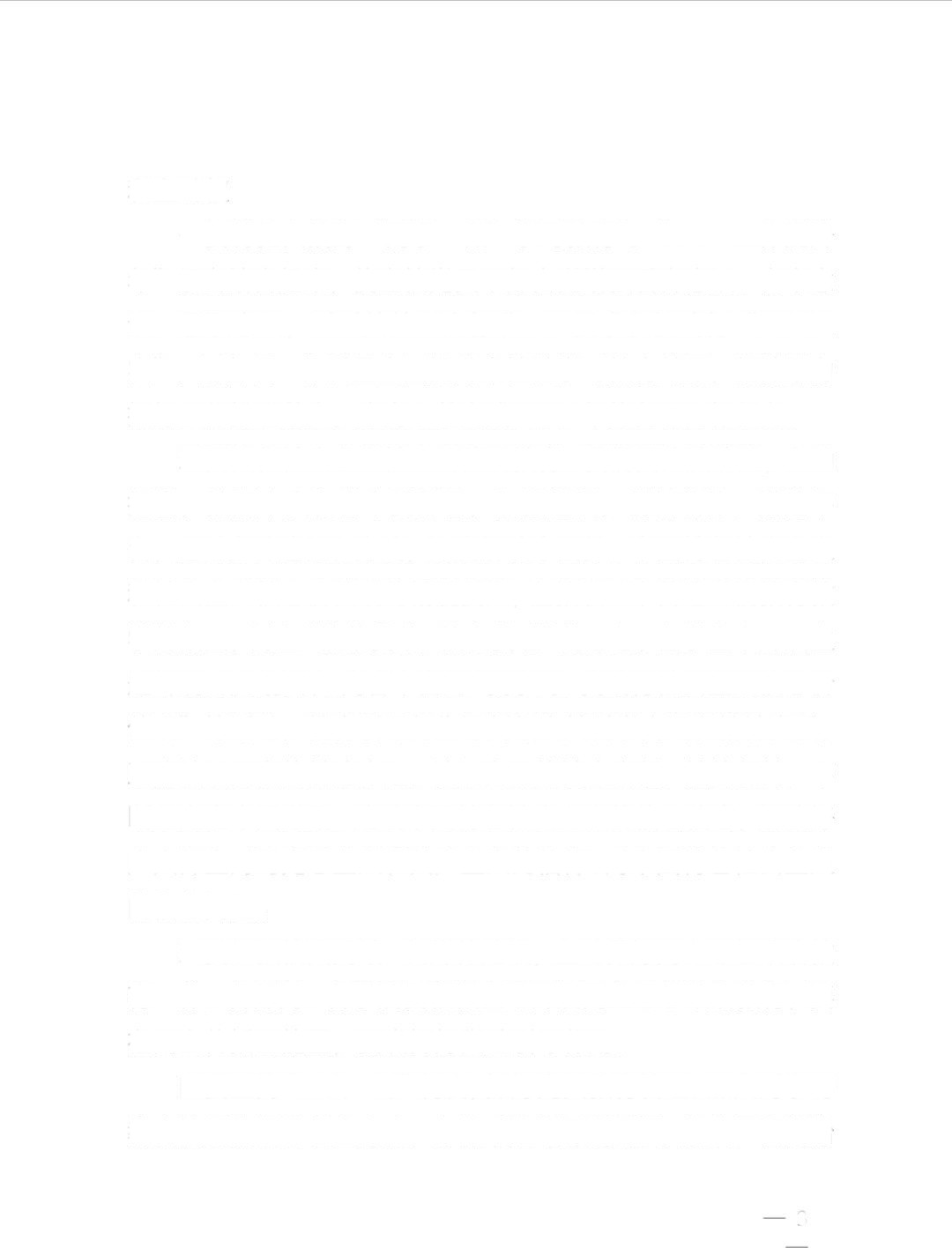 和主动权一要将扎实搞好“两学一做”学习教育与“2016工作提升年”紧密结合起来,使全校党员干部自觉增强看齐意识、表率意识、履职意识,时时处处以高标准、严要求积极践行“三严三实”,用各项工作质量全面提升来检验学习教育效果,凝神聚力抓好工作推进落实,全力以赴完成2016年的各项目标任务。二要强化社会主义核心价值观教育。我们要头脑清醒,主动担当,按照中央和省市委部署,加强组织,创新载体、搭建平台,通过多种途径和方式,深度解读中国梦、中国特色社会主义和社会主义核心价值观的精髓要义,在教职工中营造重视教育教学的氛围,树立“校荣我荣、校衰我耻”的思想,在学生中开展主题鲜明、形式多样、内容丰富的“我学习、我践行社会主义核心价值观”等活动,教育引导师生深刻领会其科学内涵和精神实质,正确认识国家的前途命运,认识自己的社会责任,始终保持、不断坚定走中国道路、建设中国特色社会主义的信心信念,解决好广大师生对马克思主义和共产主义的信仰、对中国特色社会主义的信念问题。三要加强校园网站、新媒体建设,主动做好网上思想政治教育工作。各部门、各学院要积极主动开展网上思想政治教育,要在网上传播正能量,要发挥好舆论引导作用。四要坚持“三会一课”制度,抓好党员教育管理。加大对学习教育情况的跟踪督查力度,有针对性地解决问题,把从严管党治3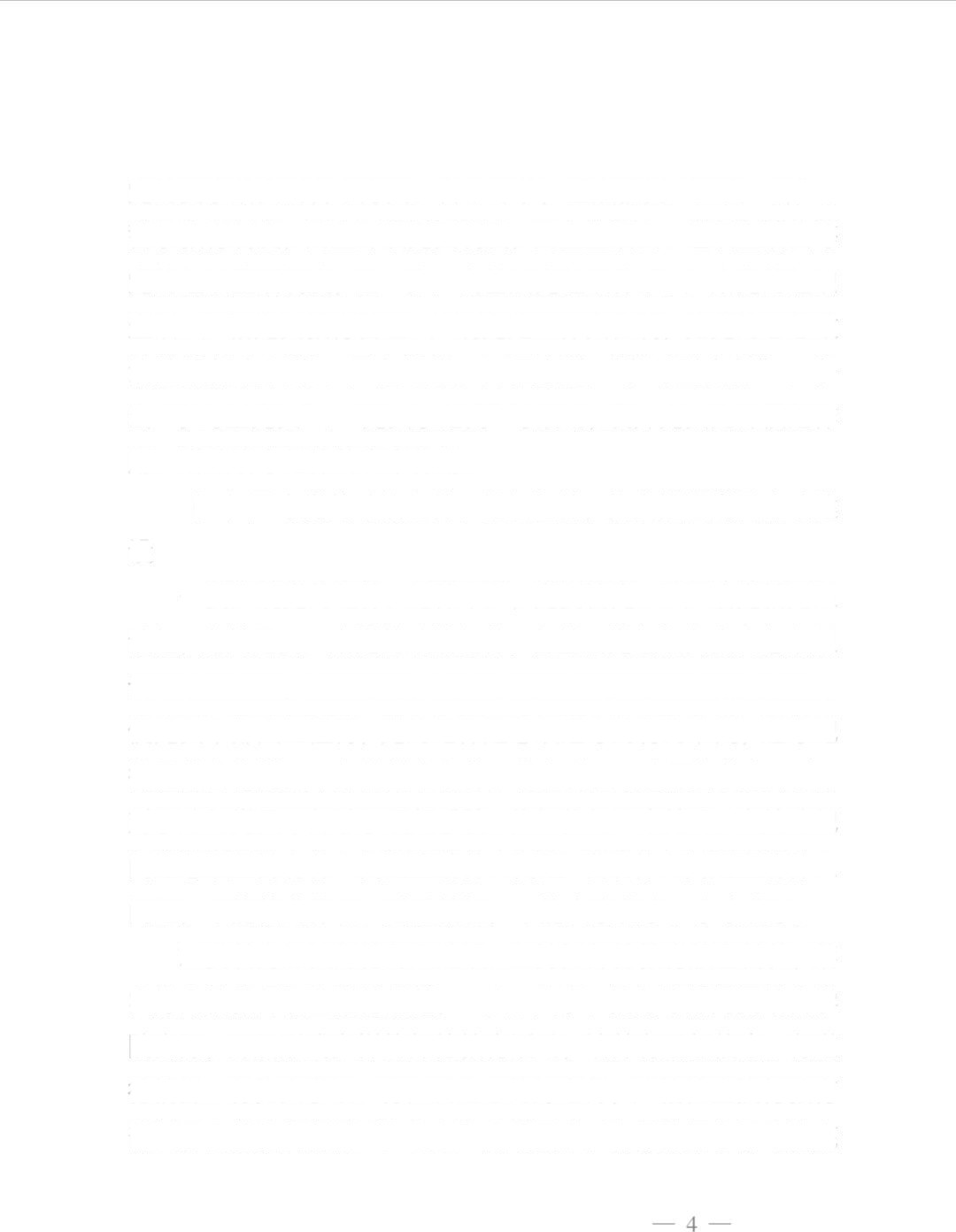 党的要求落实到各个方面、各个环节,重点依托“三会一课”警示教育制度,民主评议党员制度,民主生活会、组织生活会等党的组织生活制度,进一步严密基层党组织体系、严肃党的组织 生活、严格党员教育管理、严明党建工作责任制,把党的思想政 治建设抓在日常、严在经常。开展创建“学习型支部”、争 当“学习型党员”、“党员示范岗”等活动,发挥党员先锋模范作用、讲政治守纪律的表率作用。(二)严守党的政治纪律、组织纪律,扎实推进党风廉政建设一要严明党的纪律。纪律不严,党要管党、从严治党就无从谈起,尤其是要严肃党的政治纪律。各基层党组织负责人必须从 讲政治的高度,敢抓敢管,对班子成员和党员要多做教育提醒,使党员干部真正懂得,党的纪律是必须遵守的行为准则,遵守纪律是做合格党员干部的基本条件。校纪委要切实履行执纪职责,对于违纪党员干部敢于硬起手腕、依规依纪严肃处理。查处违纪问题必须坚持有什么问题查清什么问题、发现什么问题查清什么问题,不能装聋作哑、避重就轻,不能大事化小、小事化了。二要着力加强师德师风建设。坚持把师德教育放在首位,落实好高校教师职业道德规范,工会、人事、教务等部门要结合学 院实际,开展形式多样的师德教育活动,培养有理想信念、有道德情操、有扎实学识、有仁爱之心的好老师,严格检查执行教育 部关于高校教师师德“红七条”底线要求,确保教师守好政治底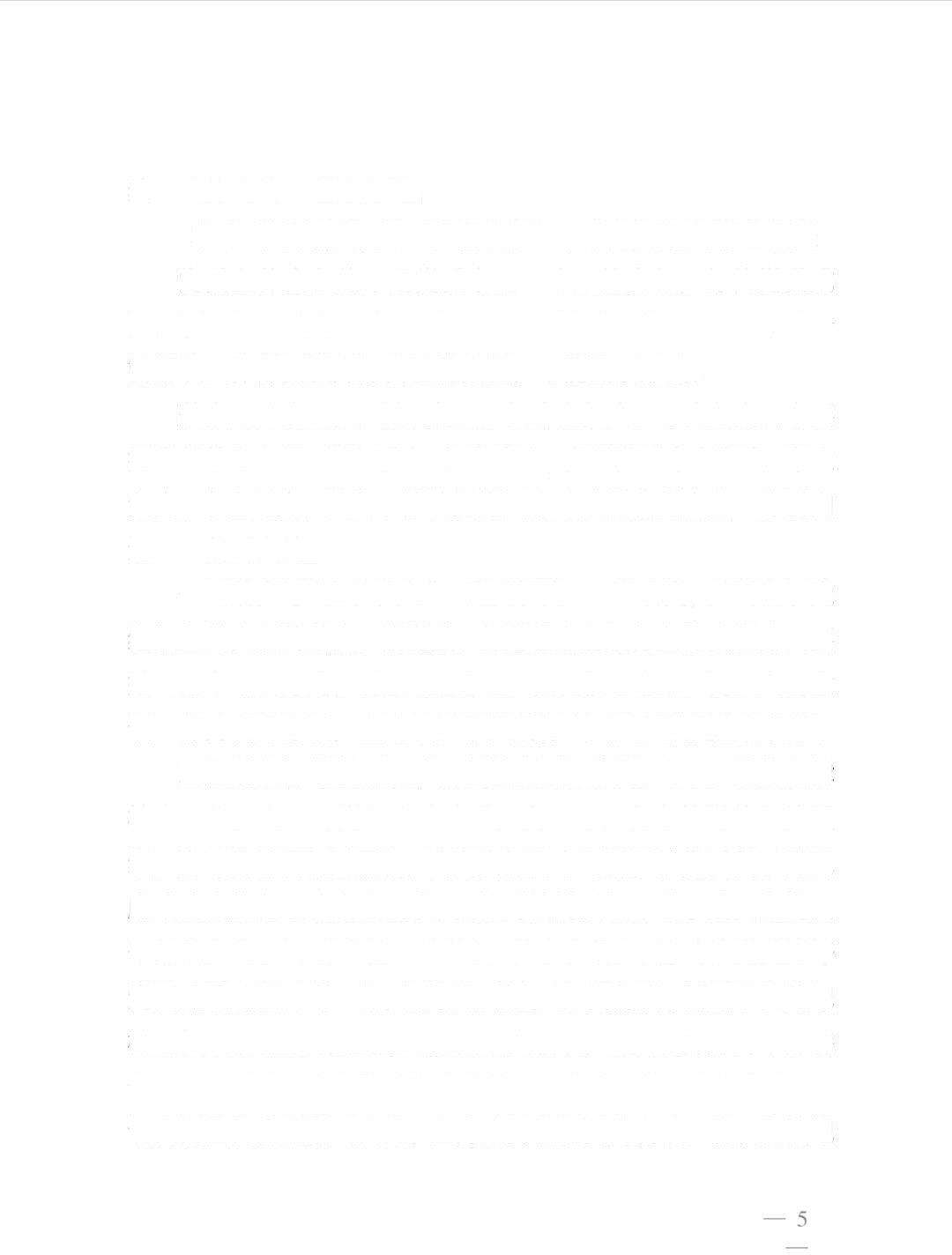 线、法律底线、道德底线。(三)认真落实两个“主体责任”,实现过程环节全覆盖党委主体责任绝不是党委书记一个人的责任,每位党委成员,每位院长、党总支书记,根据分工都有自己的主体责任,谁分管哪块工作都要发挥好自己的责任,不能流于形式。落实主体责任,关键看行动、根本在担当。每位负责同志要把责任放在心里、抓在手中、扛在肩上,自觉做到守土有责、守土负责、守土尽责,坚定不移地把党风廉政建设和反腐败工作引向 深入、落到实处。一是落实好“主体责任”。党要管党、从严治党,关键在于党组织主体责任的落实。校党委、各党总支在履行主体责任方面要始终把牢政治方向,增强政治意识、强化核心意识、树立大局意识、保持看齐意识,主动承担带头履行全面从严治党主体责任。二是落实好“监督责任”。建党、管党、治党,离不开党的纪律检查工作,离不开党风廉政建设,离不开强有力的党的纪检组织。校纪委必须积极履职,认真执行省市纪委和校党委关于党风 廉政建设的各项决定和要求,强化对校党委领导班子成员和党员 干部落实“两个责任”情况的监督、检查和落实,协助校党委抓好党风廉政建设日常工作,把好关、执好纪、问好责。基层单位的纪检组长、廉政监督员要主动全面认真履职,切实发挥好对干部聘任、招标采购、学生奖助学金发放、工程建设等工作监督作用,切实把监督责任落到实处,全力支持校纪委的各项工作,为校纪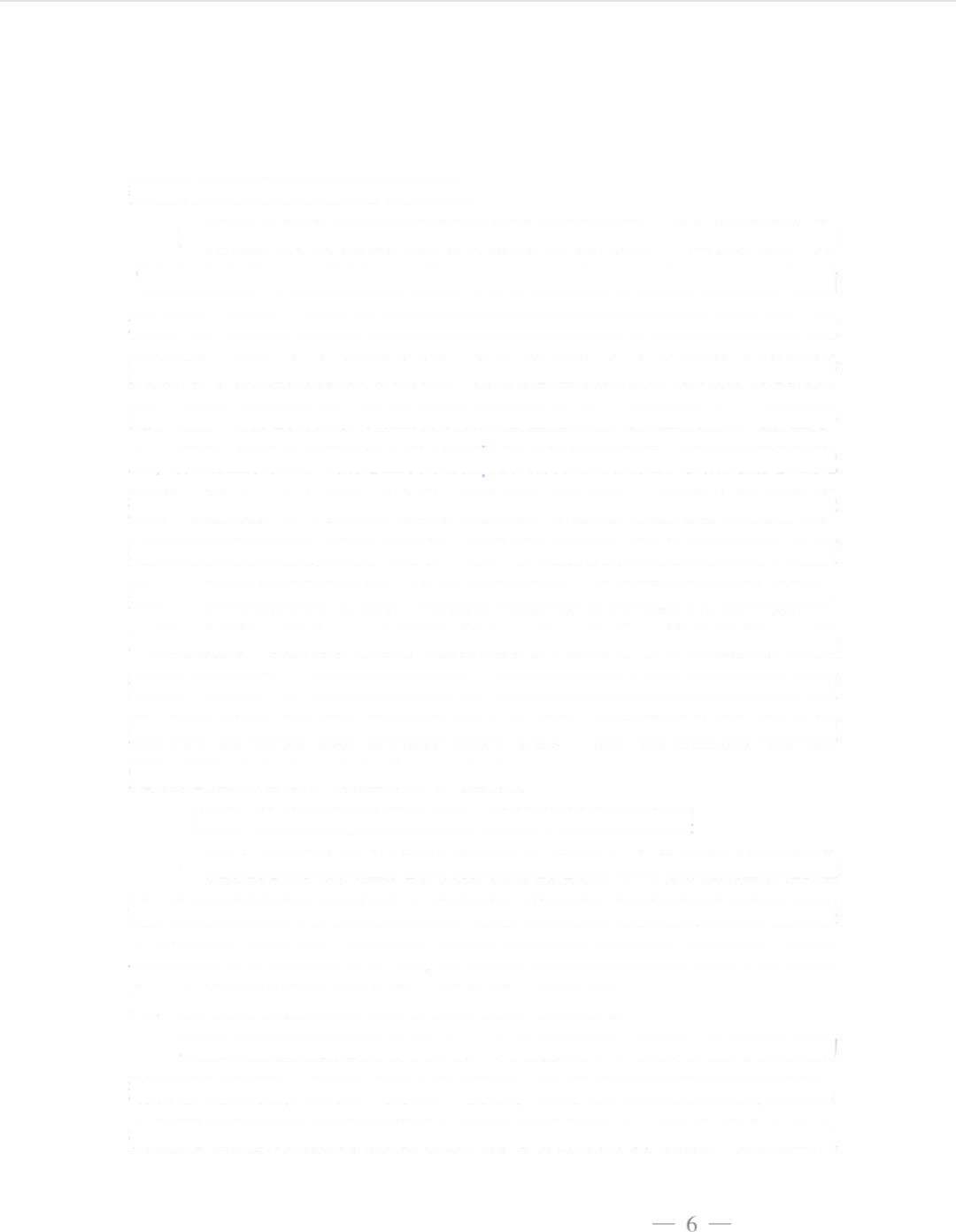 委履行监督职责提供必要保障。三是落实好各级党员领导干部的领导责任。“主体责任”和 “监督责任”不是截然分开的,不是两张皮,而是相互促进、相辅相成的,对此,校内各级党组织和纪委部门应有充分的认识,党员领导干部还负有领导责任。各级党组织负责人要落实党要管党、从严治党责任,把主体责任记在心上、扛在肩上、抓在手 上,推动全面从严治党主体责任切实落实到实处。要加强党纪党规学习教育,今年要切实抓好《准则》《条例》两部党内法规的学 习宣传贯彻工作,结合“两学一做”学习教育,努力做到三个全覆 盖。一是既抓领导干部,也抓普通党员,实现党员干部全覆盖。二是既抓学习教育,又抓贯彻执行,实现各个环节全覆盖。三是深化“三转”,聚焦主责主业,实现监督执纪问责全过程全覆盖。深入推动《准则》《条例》以及“两学一做”落地生根,切实把党规党纪立起来、紧起来、严起来。(四)扎实做好统战工作,助推学校转型发展一是充分调动民主党派成员及无党派人士的积极性和创造性。在理论的学习与宣传上求广度、讲深度、抓力度;在活动开展上讲制度、讲方法、讲效果;在活动内容上有创新、有质量、有引力;在组织发展上重培养、重实践、重素质。二是突出抓好党的十八大,十八届三中、四中、五中全会的精神学习贯彻,加强“同心”引领,为学校转型发展凝聚共识。各级党组织要积极引领党外知识分子价值取向,强化“社会主义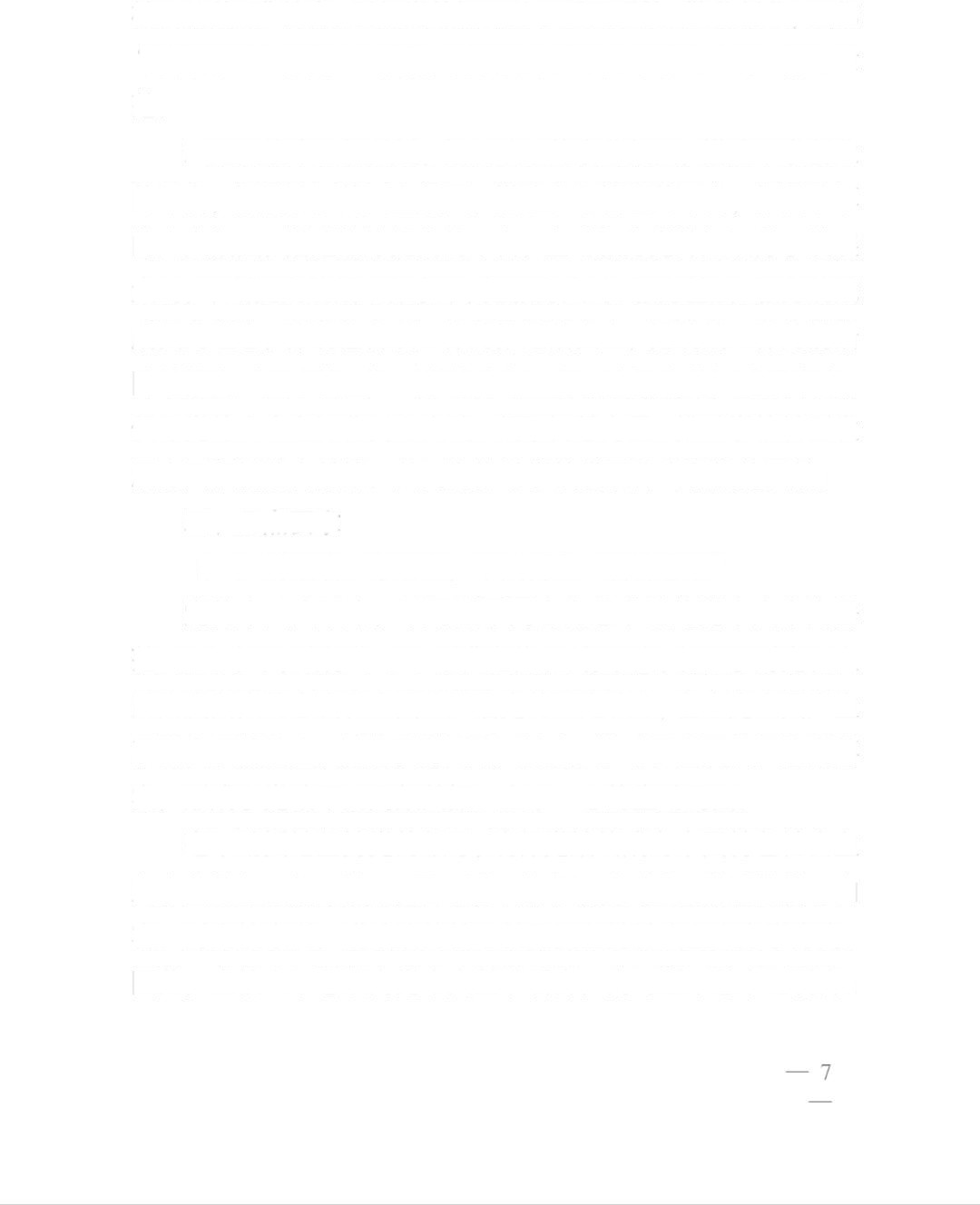 核心价值观”教育,引领党外知识分子爱国爱校、敬业创业;强化 “师德师风立德树人”教育,引领党外知识分子学为人师、行为世范。三是围绕中心抓关键,拓展浓厚的事业氛围,搭建干事创业的平台;拓展浓厚的民主氛围,搭建参与管理的平台;拓展浓厚的人文氛围,搭建锻炼提高的平台,主动服务党外知识分子发展 大局,不断提高统战工作水平,把服务大局、服务基层、服务统战成员的理念,体现在各项工作的推进落实上,把统战工作的前沿阵地推向“三个校园”(学校今年工作要点提出的)建设中来,倡导党外人士在深化同心实践、凝聚智慧力量、推动学校转型发展方面积极建言献策,共同为推动学校发展作出积极的贡献。二、几点要求(一)讲政治、守规矩,牢固树立“看齐意识”党的十八大以来,以习近平同志为总书记的党中央率先垂 范、以上率下,践行“三严三实”定位准、标准高,彰显了对党和人民高度负责的态度和全面从严治党的坚定决心,在全党全国产生了强大示范效应,促进了党风政风转变,推动了全面从严治党落实,形成了党政军民同频共振、上下一心的生动局面。毫不动摇地坚持党的领导,确保党始终成为中国特色社会主义事业的坚强领导核心,是习近平总书记系列重要讲话的核心内容。对高校来说,讲政治的核心就是要坚持社会主义办学方向。因此,全校上下必须向党中央基准看齐,向习近平总书记看齐。怎样才算是“看齐”?一是不妄议中央,不妄议习总书记;二是认真在思想上、行动上与党中央保持一致;三是忠诚贯彻执行党的路线方针政策,严格遵守法律法规;四是努力完成好上级党委和学校党委交给的各项工作任务。党中央、习近平总书记以身作则,率先垂范,为全党树立了标杆、做出了榜样。我们全校的党员干部一定要牢记自己的第一身份是共产党员,第一职责是为党工作,做到忠诚于组织,任何时候都要与党同心同德,以坚强的党性、过硬的作风,扎实做好各项本职工作;全校所有党员要主动向习近平总书记看齐,要做政治上的明白人,有过硬的政治定力、思想定力、战略定力,力争政治上坚定自信、思想上同心同向、行动上高度自觉,用榜样的力量感召全体师生,将学校跨越发展、转型升级的决策部署落到实处。(二)转作风、提效能,切实推动工作落实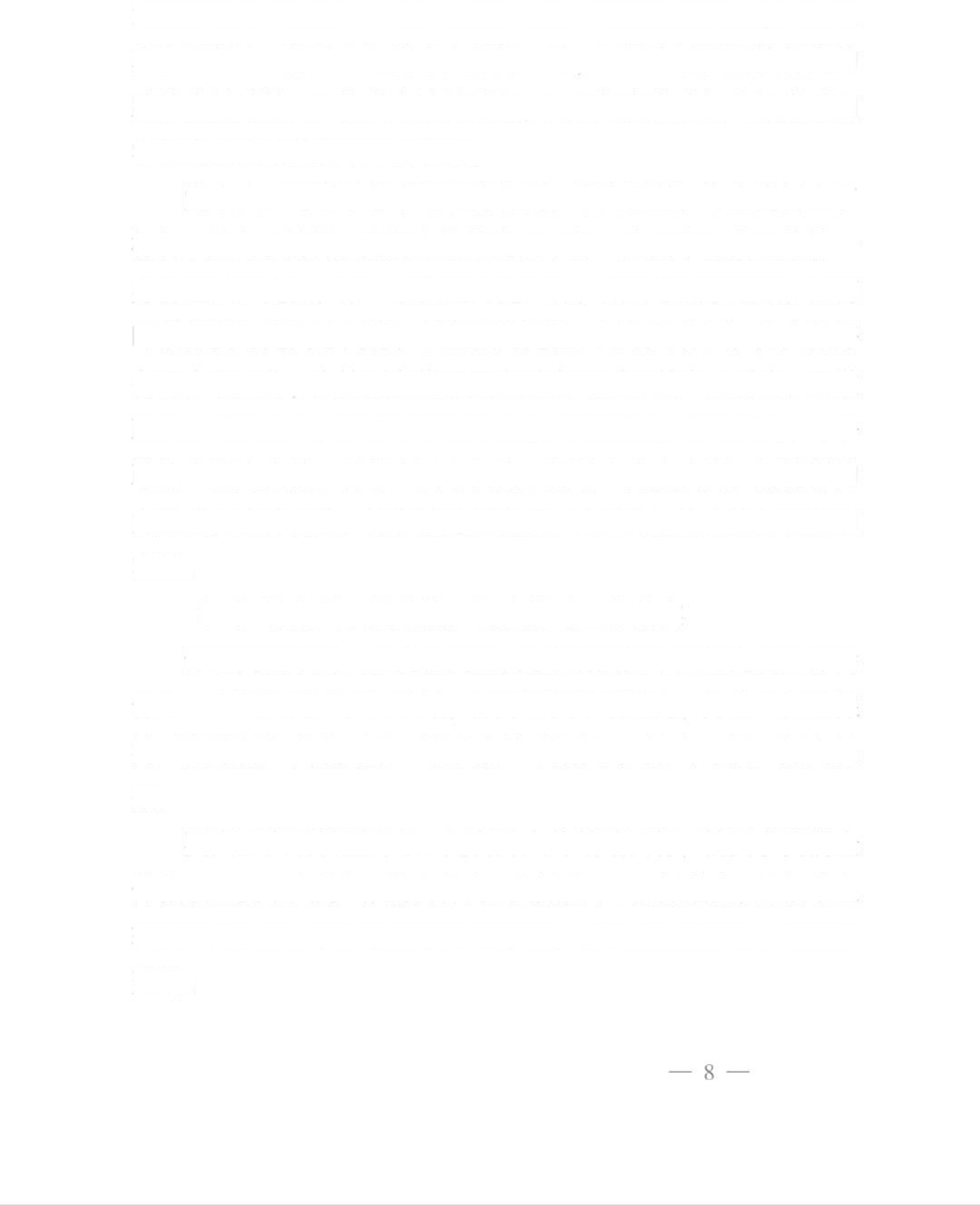 作风问题本质上是党性问题,同志们要把今天的党建工作会作为一个新的起点和加油站,保持坚强政治定力,持之以恒地保持“经常抓”的韧劲和“长久抓”的耐心,抓出习惯、抓出长效。要真正实现转型升级、更名升大的战略目标,就要求我们全体教职工要下大力气,勤奋作为、真抓实干、狠抓落实,从根本上转变干部作风、教师教风和学生学风,扎扎实实的开展“三风”建设。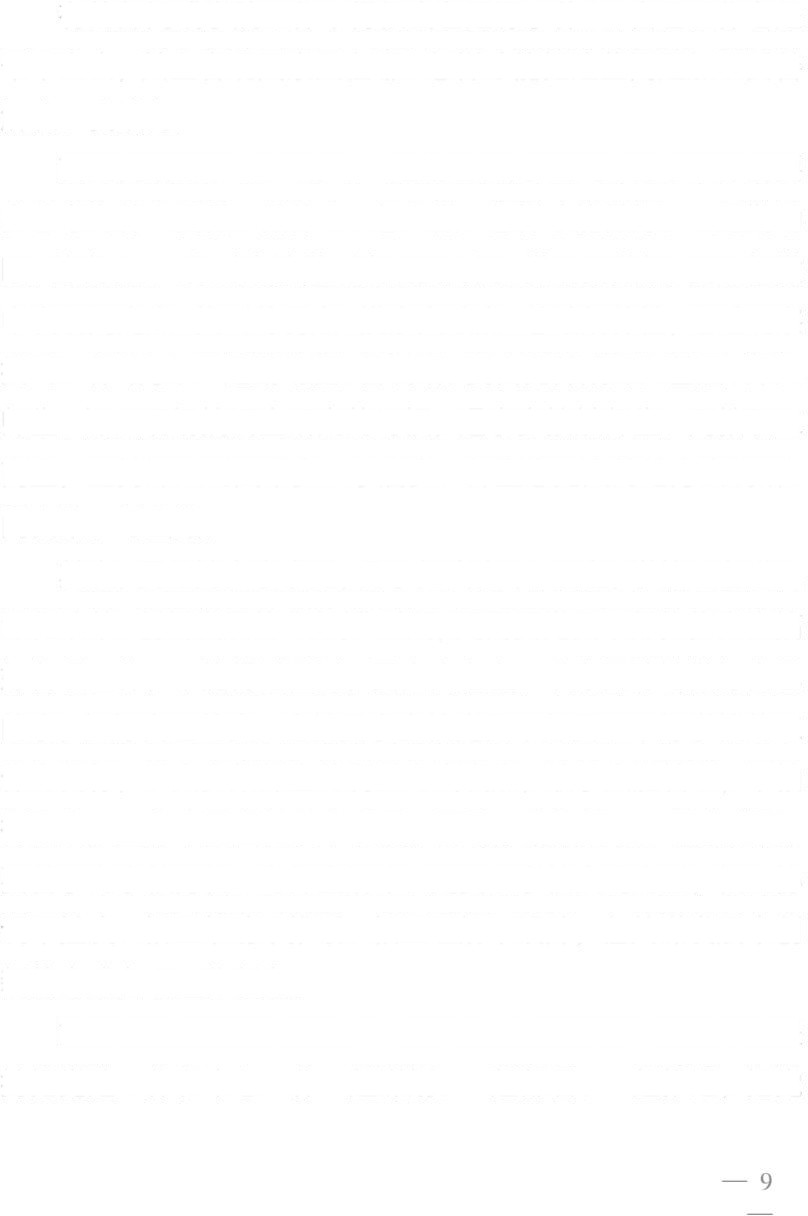 有的部门或学院工作干得很出色是源于什么?自己工作老是干不上去,其主客观因素又在哪?怎样才能把这些问题加以妥善解决?我认为:首先,要做到三个“勤”。一是勤动脑,多思考。在干工作前要多思考为什么要做、做什么、怎么做、怎样才能做好。二是勤动眼、善发现。工作时应该做到宏观要开阔、微观要做细。要从细微中发现闪光点、找到薄弱点、摸索突破点、总结规律性,通过观察找到工作路子。三是勤动腿、善调研。要自觉养成深入基层、深入师生、深入现场搞调查研究的习惯,遇事多接触师生、同教职工商量,坚持深入到困难多、矛盾多、师生意见大的地方去调研、问良策、寻出路。其次,要坚持实事求是,勇于担当实干。现在,学校正在进入深化改革、创新发展的“破冰”时期,更需要党员干部扎扎实实搞好各项工作,不能得过且过,要实实在在、千方百计地做好自己  的事,担好自己的责。这就要求全校党员干部要以干好学校的工作为目标,以大多数师生的利益为出发点,敢于大胆管理,不怕得罪人。工作中要坚持实事求是,要敢于旗帜鲜明、较真碰硬,要善于为学校分忧、为师生解难。更要以学校大局为重,相互协调不扯皮、相互帮助不推诿、相互理解不设障,在共谋发展中创新的完成各项工作任务。第三,要狠抓责任落实。“一分部署,九分落实”。各单位要坚持把党建工作和中心工作一起谋划、一起部署、一起推进,把党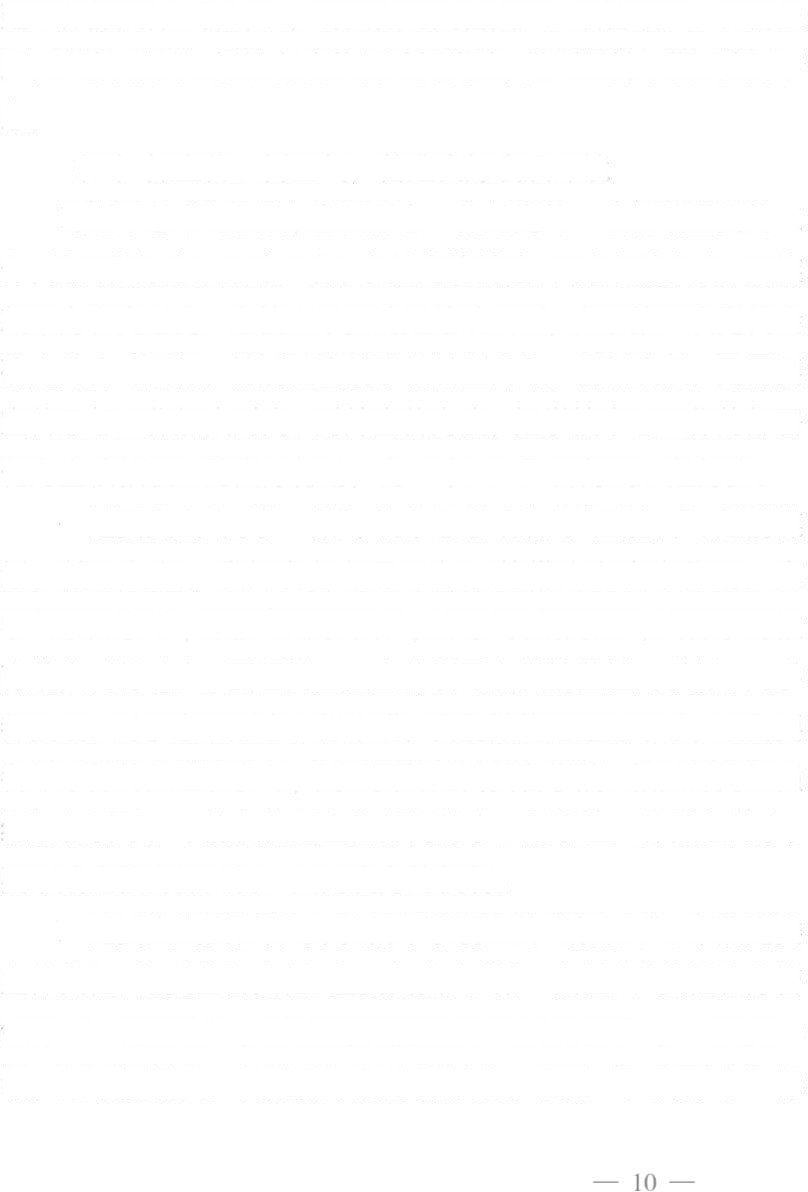 建工作抓具体、抓深入,切实做到真管真严、敢管敢严、长管长严,以踏石留印、抓铁有痕的韧劲抓党建,做到坚持不懈、弛而不息。(三)抓宣传、树正气,营造良好发展环境习近平总书记强调,意识形态工作是党的一项极端重要的工作,能否做好意识形态工作,事关党的前途、国家长治久安、民族凝聚力和向心力。全校上下要清醒地认识到,实现第二次党代会确定的奋斗目标,特别是当前学校转型升级、创新发展,更需要宣传思想工作加大对内、对外宣传力度,把学校中心工作的部署化为全校教职工的实际行动,为“十三五”开好局、起好步。一是要突出“两学一做”,筑牢思想政治的“压舱石”。超前谋划,精心组织,发挥各级领导干部示范带头和表率作用,真学“党章党规”,深悟“系列讲话”,当好“合格党员”,确保学习教育落实到行动上。要坚持正面宣传引导和舆情监控两手抓、两手都要硬。对于意识形态工作来讲,我们做的还远远不够,既需要 各级干部的关注和参与,更重要的是需要各学院、相关部门加强组织和引导。不能仅仅是宣传部门的事、是学生工作队伍的事,要形成全校齐抓共管、共同发力的机制。二是要突出责任传导,弘扬干事创业的“清廉风”。聚焦党委主体责任、纪委监督责任、主要负责人“第一责任人”责任和分管领导“一岗双责”,建立精准覆盖的“责任清单”,一级抓一级,逐级抓落实。围绕抓早抓小抓核心,运用“四种形态”标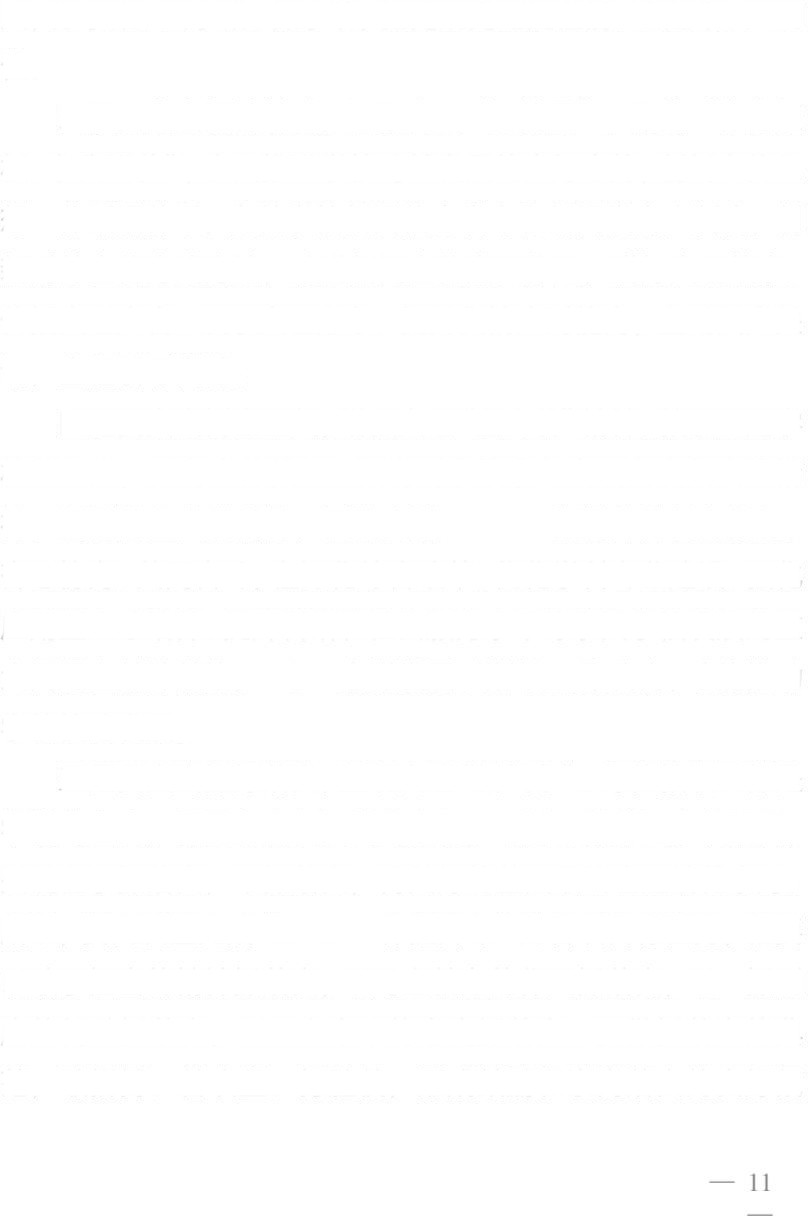 尺,办小案、纠小错、抓小节,把党规党纪挺在前、立起来、严到位。三是要突出提神鼓劲,汇聚文理“正能量”。聚焦“补齐短板、争先进位”,全面推进学校跨越发展的良好态势,创新宣传思想工作话语体系,完善学校新闻信息发布和新闻发言人制度,创新对外宣传方式方法,改进新闻宣传文风作风,讲好文理故事、传播文理声音、展示文理形象。提升舆情应对能力,主动回应关切,全程引导舆论。四是要突出树立正气,增强文理“主人翁”精神。教职工是学校的主人,只有全体教职工具有对学校事业发展高度负责的精神、强烈的主人翁精神,围绕突破2016工作提升的任务指标,齐心协力、共同奋斗,在深化综合改革、优化学科专业建设、强化应用型人才培养、提升科研和社会服务水平等事关学校发展的重大问题上献计献策,一心一意谋发展、增共识、聚合力,才能推动学校快速发展。五是要突出抓好落实,呈现文理“新气象”。每位教职工都是学校的主人,都要有责任担当的意识。习近平总书记多次强调,关键在于抓落实,不抓落实,再美好的蓝图最终也是镜花水月。所以,要高质量完成“2016工作提升年”的各项目标任务,就要以敢于担当的精神抓落实,以马上就办的作风抓落实,以一抓到 底的韧劲抓落实,以以上率下的态度抓落实。要做抓落实的典范,敢拼搏、善攻坚、打胜仗,形成鼓励和崇尚落实的良好氛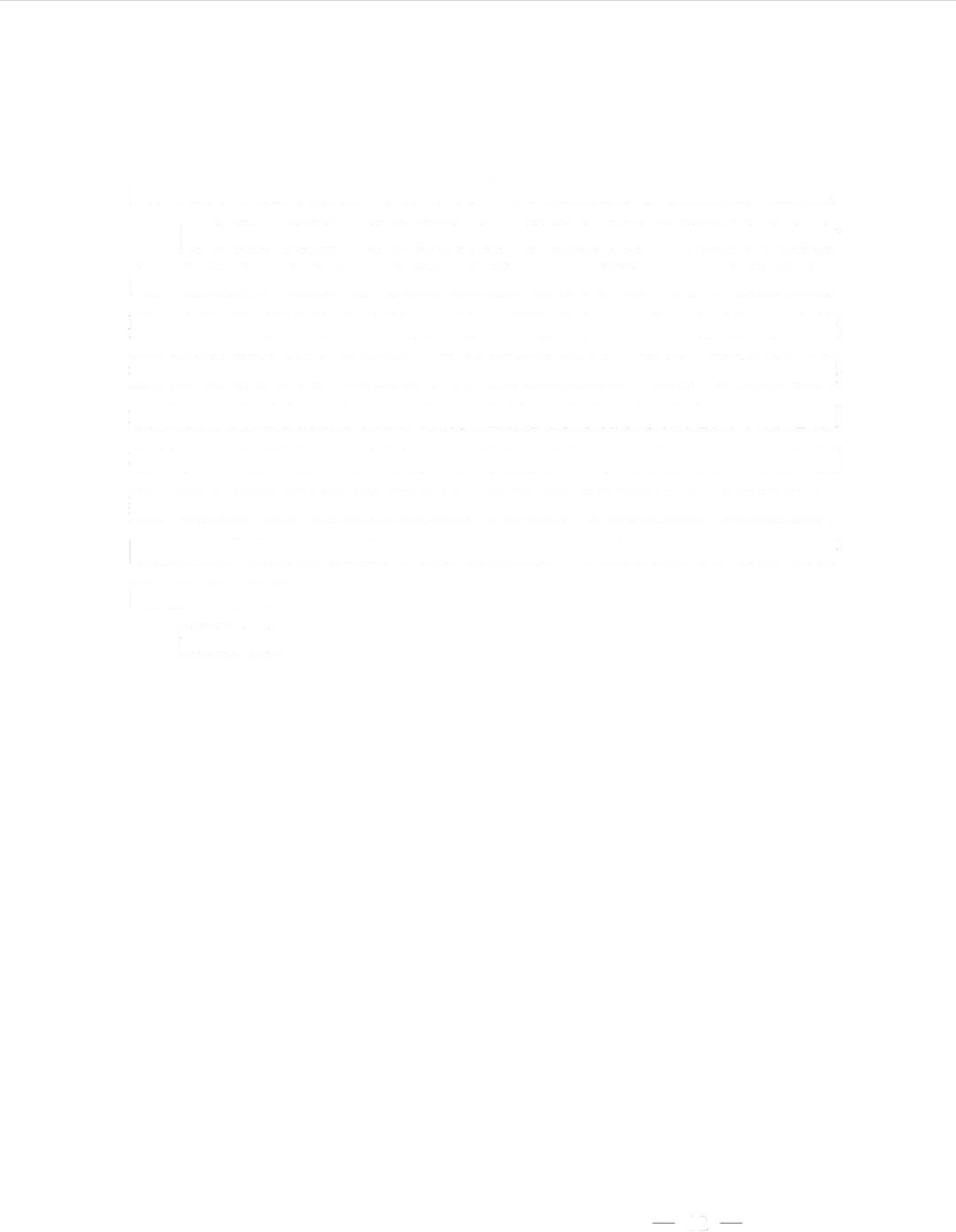 围,这样才能为实现“西安大学”的发展愿景,奠定坚实基础。同志们,党建工作坚强有力,学校各项事业发展才会有方向、有保障、有力量。我们马上就要召开学校二届四次教代会,要不断深化学校综合改革,要精心谋划“十三五”目标蓝图,这些都关系着学校的事业发展,关系着师生福祉。当前,学校处于爬坡过坎、转型发展的攻坚时期,这就要求我们每位党员干部必须在其位、谋其政、尽其责,形成发展共识,团结进取、务实创新、强力推动学校超常规发展,为建设“美丽校园、智慧校园、阳光校园”凝聚正能量,共同为实现第二次党代会的目标作出新的更大的贡献!谢谢大家!12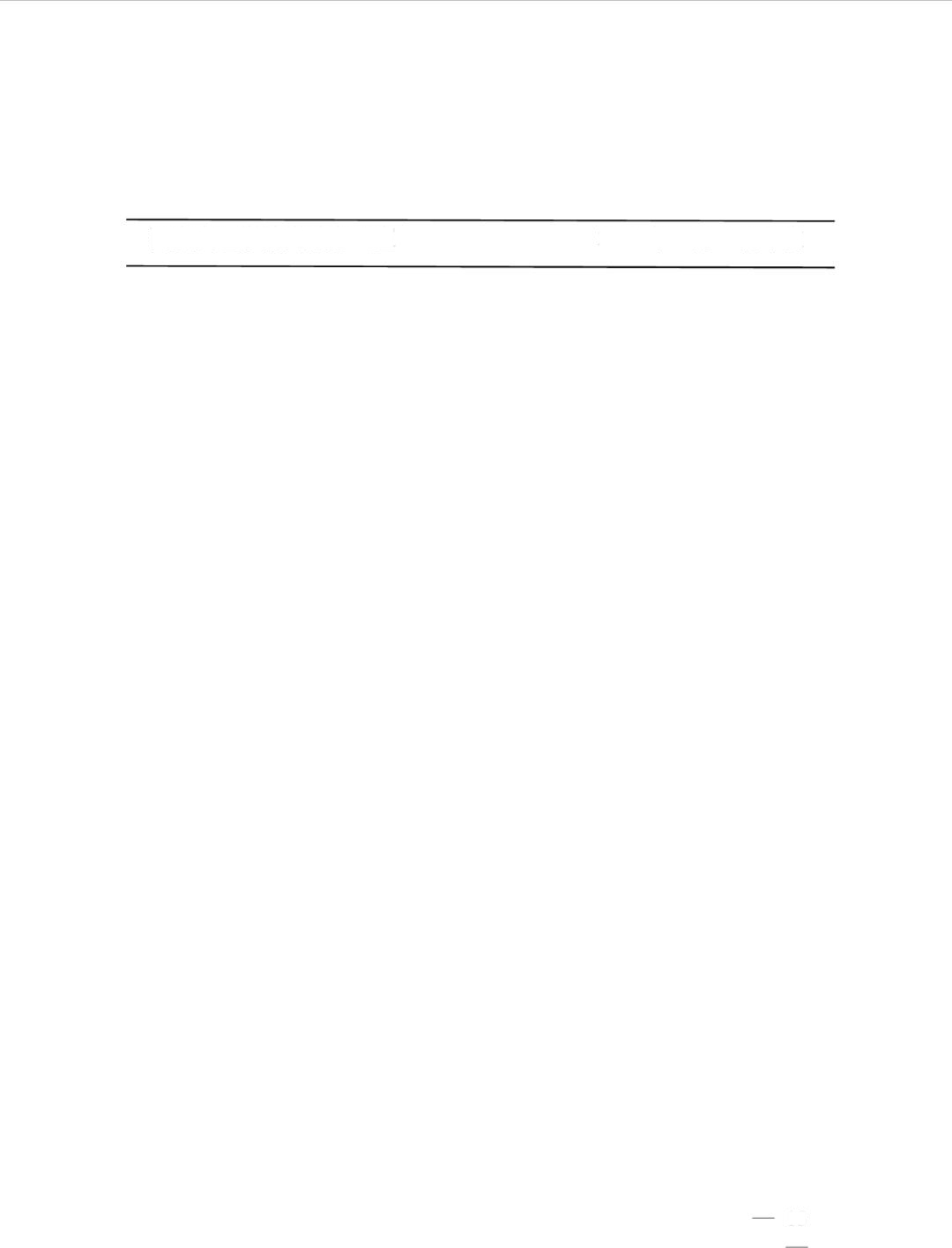 西安文理学院党政办公室	2016年4月1日印发13